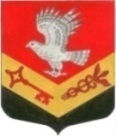 Муниципальное образование«ЗАНЕВСКОЕ  ГОРОДСКОЕ  ПОСЕЛЕНИЕ»Всеволожского муниципального района Ленинградской областиАДМИНИСТРАЦИЯПОСТАНОВЛЕНИЕ10.07.2017 г. 											№ 436дер. ЗаневкаО внесении изменений в постановлениеадминистрации МО «Заневское городскоепоселение» от 06.04.2016 № 171 «Об утверждении административного регламента
по предоставлению муниципальной  услуги
по присвоению и аннулированию адресов
администрацией муниципального образования
«Заневское городское поселение» Всеволожского
муниципального района Ленинградской области»          В соответствии с Градостроительным кодексом Российской Федерации, Земельным кодексом Российской Федерации, Федеральными законами от 06.10.2003 № 131-ФЗ «Об общих принципах организации местного самоуправления в Российской Федерации», от 27.07.2010 № 210-ФЗ «Об организации предоставления государственных муниципальных услуг», уставом муниципального образования «Заневское городское поселение» Всеволожского муниципального района Ленинградской области, администрация муниципального образования «Заневское городское поселение» Всеволожского муниципального района Ленинградской областиПОСТАНОВЛЯЕТ:	1. Внести в административный регламент по предоставлению муниципальной услуги по присвоению и аннулированию адресов администрацией муниципального образования «Заневское городское поселение» Всеволожского муниципального района Ленинградской области, утвержденный постановлением администрации МО «Заневское городское поселение» от 06.04.2016 № 171 (далее – административный регламент), следующие изменения:	1.1. Пункт 2.4.1. административного регламента изложить в новой редакции:	«2.4.1. Срок предоставления муниципальной услуги - до 12 дней со дня подачи заявления о предоставления услуги.»	1.2. Пункт 2.5. административного регламента изложить в новой редакции:	«2.5. Правовые основания для предоставления муниципальной услуги:	Конституция Российской Федерации;	Земельный кодекс Российской Федерации;	Градостроительный кодекс Российской Федерации;	Федеральный закон от 06.10.2003 № 131-ФЗ «Об общих принципах организации местного самоуправления в Российской Федерации»;	Федеральный закон от 02.05.2006 № 59-ФЗ «О порядке рассмотрения обращений граждан Российской Федерации»;	Федеральный закон от 27.07.2010 № 210-ФЗ «Об организации предоставления государственных и муниципальных услуг»;	Федеральный закон от 27.07.2006 № 152-ФЗ «О персональных данных»;	Федеральный закон от 06.04.2011 № 63-ФЗ «Об электронной подписи» Федеральный закон от 28.12.2013 № 443-ФЗ «О федеральной информационной адресной системе и о внесении изменений в Федеральный закон «Об общих принципах организации местного самоуправления в Российской Федерации»;	Распоряжение Правительства Российской Федерации от 17.12.2009 № 1993-р «Об утверждении сводного перечня первоочередных государственных и муниципальных услуг, предоставляемых в электронном виде»;	Приказ Министерства связи и массовых коммуникаций Российской Федерации от 13.04.2012 № 107 «Об утверждении Положения о федеральной государственной информационной системе «Единая система идентификации и аутентификации в инфраструктуре, обеспечивающей информационно-технологическое взаимодействие информационных систем, используемых для предоставления государственных и муниципальных услуг в электронной форме»;	Приказ Министерства финансов Российской Федерации от 11.12.2014  № 146н «Об утверждении форм заявления о присвоении объекту адресации адреса или аннулировании его адреса, решения об отказе в присвоении объекту адресации адреса или аннулирования его адреса»;	Постановление Правительства РФ от 19.11.2014  № 1221 «Об утверждении Правил присвоения, изменения и аннулирования адресов»;	Постановление администрации МО «Заневское городское поселение» от 02.06.2017 № 330 «Об утверждении Правил присвоения, изменения и аннулирования адресов объектам адресации, расположенным на территории муниципального образования «Заневское городское поселение» Всеволожского муниципального района Ленинградской области».	3. Признать утратившим силу постановление администрации муниципального образования «Заневское городское поселение» Всеволожского муниципального района Ленинградской области от 16.06.2017 № 384 «О внесении изменений в постановление администрации МО «Заневское городское поселение» от 06.04.2016 № 171 «Об утверждении административного регламента по предоставлению муниципальной  услуги по присвоению и аннулированию адресов администрацией муниципального образования «Заневское городское поселение» Всеволожского
муниципального района Ленинградской области».	2. Настоящее постановление подлежит опубликованию в средствах массовой информации.	3. Настоящее постановление вступает в силу со дня его официального опубликования в средствах массовой информации.	4. Контроль за исполнением настоящего постановления  возложить на заместителя главы администрации Мыслина С.В.Врио главы  администрации 								С.В. Мыслин